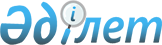 "Шекті аукциондық бағаларды бекіту туралы" Қазақстан Республикасы Энергетика министрінің 2018 жылғы 30 қаңтардағы № 33 бұйрығына өзгеріс енгізу туралыҚазақстан Республикасы Энергетика министрінің 2019 жылғы 15 наурыздағы № 91 бұйрығы. Қазақстан Республикасының Әділет министрлігінде 2019 жылғы 26 наурызда № 18419 болып тіркелді
      БҰЙЫРАМЫН: 
      1. "Шекті аукциондық бағаларды бекіту туралы" Қазақстан Республикасы Энергетика министрінің 2018 жылғы 30 қаңтардағы № 33 бұйрығына (Нормативтік құқықтық актілерді мемлекеттік тіркеу тізілімінде № 16536 болып тіркелген, Қазақстан Республикасы нормативтік құқықтық актілерінің эталондық бақылау банкінде 2018 жылғы 19 наурызда жарияланған) мынадай өзгеріс енгізілсін:
      көрсетілген бұйрықпен бекітілген Жаңартылатын энергия көздерін пайдалану объектілері өндіретін электр энергиясына шекті аукциондық бағалар осы бұйрыққа қосымшаға сәйкес жаңа редакцияда жазылсын.
      2. Қазақстан Республикасы Энергетика министрлігінің Жаңартылатын энергия көздері департаменті Қазақстан Республикасының заңнамасында белгіленген тәртіппен: 
      1) осы бұйрықты Қазақстан Республикасы Әділет министрлігінде мемлекеттік тіркеуді;
      2) осы бұйрық мемлекеттік тіркелген күннен бастап күнтізбелік он күн ішінде оны қазақ және орыс тілдерінде ресми жариялау және Қазақстан Республикасы нормативтік құқықтық актілерінің эталондық бақылау банкіне енгізу үшін "Республикалық құқықтық ақпарат орталығы" шаруашылық жүргізу құқығындағы республикалық мемлекеттік кәсіпорнына жіберуді;
      3) осы бұйрықты Қазақстан Республикасы Энергетика министрлігінің интернет-ресурсында орналастыруды;
      4) осы бұйрықты Қазақстан Республикасы Әділет министрлігінде мемлекеттік тіркегеннен кейін он жұмыс күні ішінде Қазақстан Республикасы Энергетика министрлігінің Заң қызметі департаментіне осы тармақтың 1), 2) және 3) тармақшаларында көзделген іс-шаралардың орындалуы туралы мәліметтерді ұсынуды қамтамасыз етсін.
      3. Осы бұйрықтың орындалуын бақылау жетекшілік ететін Қазақстан Республикасының энергетика вице-министріне жүктелсін.
      4. Осы бұйрық алғашқы ресми жарияланған күнінен кейін күнтізбелік он күн өткен соң қолданысқа енгізіледі. 
      "КЕЛІСІЛДІ"
      Қазақстан Республикасының 
      Ұлттық экономика министрлігі Жаңартылатын энергия көздерін пайдалану объектілері өндіретін электр энергиясына шекті аукциондық бағалар
					© 2012. Қазақстан Республикасы Әділет министрлігінің «Қазақстан Республикасының Заңнама және құқықтық ақпарат институты» ШЖҚ РМК
				
      Қазақстан Республикасының 
Энергетика министрі 

Қ. Бозымбаев
Қазақстан Республикасы
Энергетика министрінің
2019 жылғы 15 наурыздағы
№ 91 бұйрығына
қосымшаҚазақстан Республикасы
Энергетика министрінің
2018 жылғы 30 қаңтардағы
№ 33 бұйрығымен
бекітілген
Р/с №
Электр энергиясын алу үшін пайдаланылатын жаңартылатын энергия көздерінің технологиясы
Тариф шамасы, теңге/ кВтсағ. (ҚҚС-сыз)
1
Жел энергиясын түрлендіруге арналған жел электр станциялары
22,66
2
Күн сәулесінің энергиясын түрлендіруге арналған күн энергиясын фотоэлектрлік түрлендіргіштер
29
3
Гидроэлектр станциялары
15,48
4
Биогаз қондырғылары
32,15